Inmate Release Identification Form:Inmate must take a copy of this form to the DMV, with photo ID, for AK photo ID**** Do not return to the institution for copies or faxes. ****Last Name: 	First Name: 	Full Middle Name: Social Security Number: 	Date Of Birth: Previous Names: (Maiden name / court ordered name change / alias / nickname / marriage / etc.)Residence Address:  City: 		State: 	Zip: City / State Of Birth: 		Country: Inmate Signature: 													Releasing Official Signature: 											Printed Name: 		Title: Submit This Form to: AKDOC/doc.jco.admin.services.payables@alaska.govIssue Date: 	Valid for 30 days from issue date (at left) with prison ID card for duplicate / renewal of existing ID.Submit billings through the IRIS Financial System using the ITI process to:Department of Corrections / Juneau Central Office.ITA will process under ID # 310233.Please attach this form to the ITI transaction.For billing / payment questions please contact: Accountant V @ 907-465-8168Identify the type of State identification issued:State ID only / State ID with Alcohol Restrictions applied.--- PHOTO -------- OTHER INFORMATION -------- OTHER INFORMATION ----DOB:DOB:Gender:DOB:Weight:DOB:Height:DOB:Hair Color:DOB:Eye Color:DOB: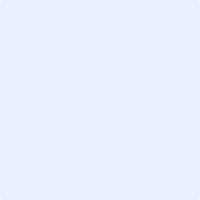 